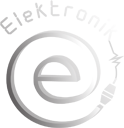    MARZEC   MIESIĄCEM  ELEKTRONIKAWszystkich Ósmoklasistów pragnących zaszczycić progi naszej szkołyzapraszamy do udziału w konkursie z okazji Święta Liczby Π   π – wykonaj dowolną  techniką pracę przedstawiającą liczbę π              (jakkolwiek to interpretujesz)   π – prześlij zdjęcie wykonanej pracy na adres: konkurspi@zse.edu.pl          w terminie do 14.03.21. do godziny 3:14 po południuRozstrzygnięcie konkursu nastąpi ostatniego dnia marca, zwycięskie projekty oraz ich autorzy* zostaną zaprezentowani na łamach szkolnego Facebook’a         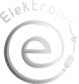 Liczymy na kreatywność! Najlepsze prace zostaną nagrodzone * Przystępując do konkursu wyrażasz zgodę na umieszczenie Twojego nazwiska na FB. Zapoznaj się z regulaminem.